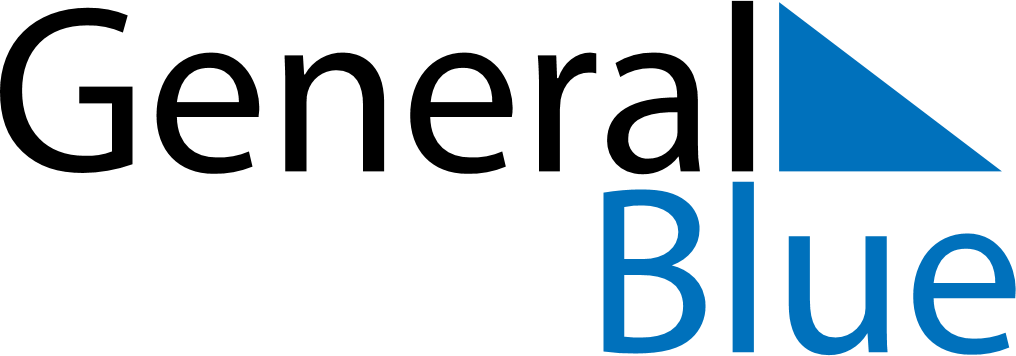 Quarter 2 of 2022 Central African RepublicQuarter 2 of 2022 Central African RepublicQuarter 2 of 2022 Central African RepublicQuarter 2 of 2022 Central African RepublicQuarter 2 of 2022 Central African RepublicQuarter 2 of 2022 Central African RepublicQuarter 2 of 2022 Central African RepublicApril 2022April 2022April 2022April 2022April 2022April 2022April 2022April 2022April 2022SUNMONMONTUEWEDTHUFRISAT1234456789101111121314151617181819202122232425252627282930May 2022May 2022May 2022May 2022May 2022May 2022May 2022May 2022May 2022SUNMONMONTUEWEDTHUFRISAT1223456789910111213141516161718192021222323242526272829303031June 2022June 2022June 2022June 2022June 2022June 2022June 2022June 2022June 2022SUNMONMONTUEWEDTHUFRISAT1234566789101112131314151617181920202122232425262727282930Apr 18: Easter MondayMay 1: Labour DayMay 2: End of Ramadan (Eid al-Fitr)May 26: Ascension DayJun 6: Whit MondayJun 30: General Prayer Day